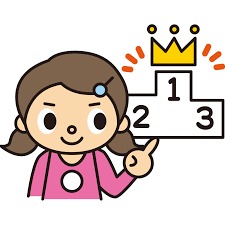 super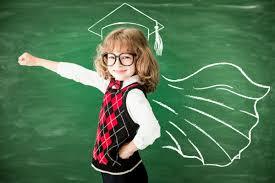 superb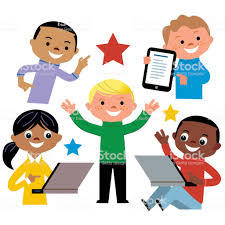 superstar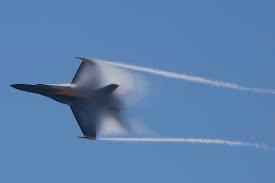 supersonic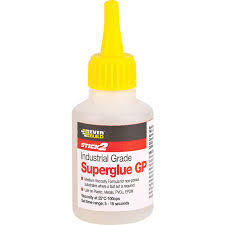 superglue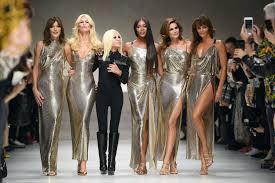 supermodel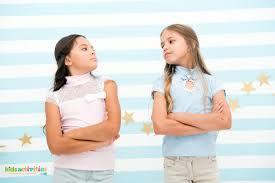 superior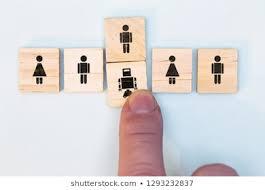 supersede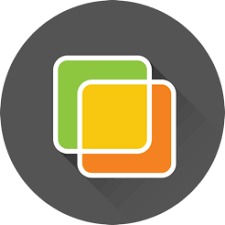 superimpose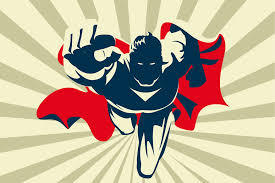 superpower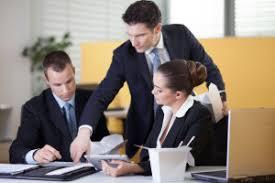 supervise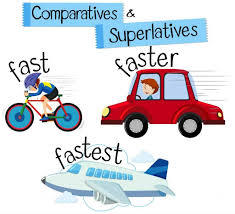 superlative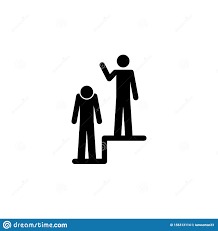 superiority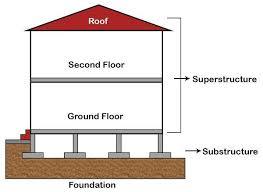 superstructure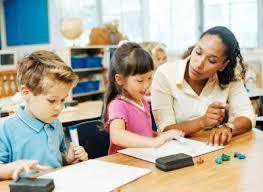 supervision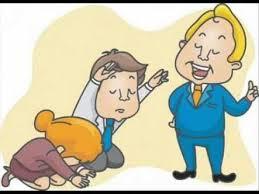 supercilious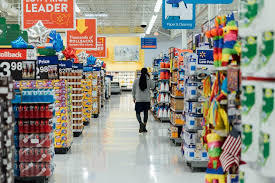 supermarket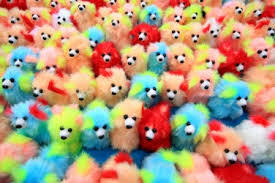 superfluous